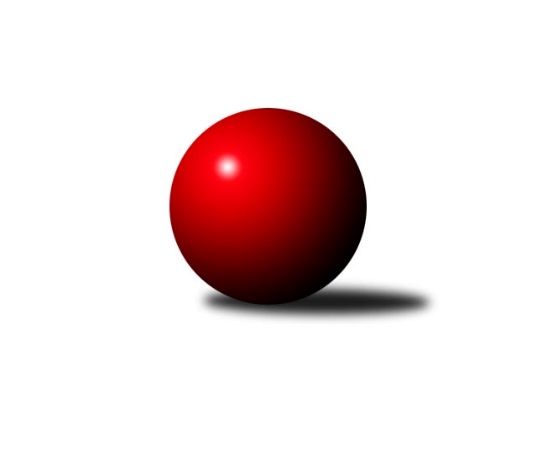 Č.19Ročník 2016/2017	10.2.2017Nejlepšího výkonu v tomto kole: 2620 dosáhlo družstvo: SK Žižkov Praha CMistrovství Prahy 1 2016/2017Výsledky 19. kolaSouhrnný přehled výsledků:SK Žižkov Praha C	- KK Dopravní podniky Praha A	14:2	2620:2392		6.2.TJ Praga Praha A	- SC Radotín A	4:12	2384:2384		8.2.SK Žižkov Praha B	- SK Meteor Praha A	10:6	2434:2415		8.2.SK Uhelné sklady Praha A	- SK Uhelné sklady Praha B	14:2	2525:2436		9.2.KK Konstruktiva Praha  C	- KK Slavia Praha B	14:2	2581:2306		9.2.TJ Sokol Rudná A	- PSK Union Praha B	6:10	2308:2412		10.2.TJ Astra Zahradní Město A	- VSK ČVUT Praha A	12:4	2469:2418		10.2.Tabulka družstev:	1.	TJ Praga Praha A	19	14	1	4	200 : 104 	 	 2485	29	2.	SC Radotín A	18	13	0	5	200 : 88 	 	 2510	26	3.	SK Uhelné sklady Praha A	18	12	1	5	176 : 112 	 	 2386	25	4.	VSK ČVUT Praha A	18	10	2	6	161 : 127 	 	 2470	22	5.	TJ Astra Zahradní Město A	17	9	1	7	138 : 134 	 	 2428	19	6.	Sokol Kobylisy A	17	9	0	8	147 : 125 	 	 2407	18	7.	SK Meteor Praha A	18	9	0	9	148 : 140 	 	 2404	18	8.	SK Žižkov Praha B	18	8	2	8	136 : 152 	 	 2404	18	9.	KK Konstruktiva Praha  C	18	8	0	10	140 : 148 	 	 2454	16	10.	TJ Sokol Rudná A	17	7	0	10	131 : 141 	 	 2384	14	11.	SK Žižkov Praha C	18	6	2	10	123 : 165 	 	 2395	14	12.	KK Dopravní podniky Praha A	18	7	0	11	109 : 179 	 	 2265	14	13.	KK Slavia Praha B	17	6	0	11	102 : 170 	 	 2343	12	14.	PSK Union Praha B	18	5	1	12	105 : 183 	 	 2369	11	15.	SK Uhelné sklady Praha B	17	5	0	12	112 : 160 	 	 2343	10Podrobné výsledky kola:	 SK Žižkov Praha C	2620	14:2	2392	KK Dopravní podniky Praha A	Jaromír Fabián	 	 231 	 247 		478 	 2:0 	 385 	 	194 	 191		Milan Švarc	Vladimír Škrabal	 	 214 	 208 		422 	 2:0 	 398 	 	207 	 191		Jindřich Habada	Lenka Špačková	 	 217 	 194 		411 	 2:0 	 394 	 	185 	 209		Štěpán Kandl	Tomáš Kazimour	 	 200 	 267 		467 	 2:0 	 401 	 	229 	 172		Jan Novák	Petr Opatovský	 	 209 	 200 		409 	 0:2 	 443 	 	222 	 221		Jiří Ludvík	Pavel Váňa	 	 224 	 209 		433 	 2:0 	 371 	 	192 	 179		Petr Soukuprozhodčí: Nejlepší výkon utkání: 478 - Jaromír Fabián	 TJ Praga Praha A	2384	4:12	2384	SC Radotín A	Milan Komorník	 	 187 	 203 		390 	 0:2 	 397 	 	192 	 205		Vladimír Zdražil	Pavel Janoušek	 	 189 	 171 		360 	 0:2 	 418 	 	222 	 196		Pavel Dvořák	David Kašpar	 	 183 	 202 		385 	 0:2 	 400 	 	217 	 183		Radek Kneř	Michal Bartoš	 	 189 	 204 		393 	 0:2 	 398 	 	185 	 213		Robert Asimus	Rostislav Kašpar	 	 235 	 220 		455 	 2:0 	 363 	 	192 	 171		Jiří Ujhelyi	Jaroslav Kourek	 	 210 	 191 		401 	 0:2 	 408 	 	201 	 207		Martin Pondělíčekrozhodčí: Nejlepší výkon utkání: 455 - Rostislav Kašpar	 SK Žižkov Praha B	2434	10:6	2415	SK Meteor Praha A	Miloslav Všetečka	 	 233 	 238 		471 	 2:0 	 410 	 	200 	 210		Jindra Pokorná	Karel Bubeníček	 	 204 	 189 		393 	 0:2 	 405 	 	215 	 190		Vladimír Dvořák	Evžen Bartaloš	 	 171 	 168 		339 	 0:2 	 425 	 	200 	 225		Pavel Plachý	Josef Gebr	 	 196 	 193 		389 	 0:2 	 417 	 	209 	 208		Zdeněk Barcal	Jan Neckář	 	 203 	 229 		432 	 2:0 	 372 	 	180 	 192		Josef Kučera	Martin Lukáš	 	 203 	 207 		410 	 2:0 	 386 	 	190 	 196		Josef Jurášekrozhodčí: Nejlepší výkon utkání: 471 - Miloslav Všetečka	 SK Uhelné sklady Praha A	2525	14:2	2436	SK Uhelné sklady Praha B	Jan Hloušek	 	 199 	 206 		405 	 0:2 	 448 	 	222 	 226		Miroslav Míchal	Zbyněk Sedlák	 	 212 	 199 		411 	 2:0 	 373 	 	190 	 183		Dana Školová	Miroslav Kopal	 	 214 	 195 		409 	 2:0 	 387 	 	187 	 200		Markéta Míchalová	Miroslav Plachý	 	 207 	 220 		427 	 2:0 	 396 	 	196 	 200		Petr Míchal	Antonín Knobloch	 	 203 	 250 		453 	 2:0 	 413 	 	202 	 211		Vlastimil Bočánek	Tomáš Dvořák	 	 228 	 192 		420 	 2:0 	 419 	 	214 	 205		Roman Tumpachrozhodčí: Nejlepší výkon utkání: 453 - Antonín Knobloch	 KK Konstruktiva Praha  C	2581	14:2	2306	KK Slavia Praha B	Petr Barchánek	 	 233 	 212 		445 	 2:0 	 412 	 	201 	 211		Jiří Kryda ml.	Karel Hybš	 	 232 	 218 		450 	 2:0 	 373 	 	178 	 195		Jiří Kryda st.	Miroslav Klement	 	 189 	 223 		412 	 2:0 	 328 	 	161 	 167		Tomáš Tejnor	Šarlota Smutná	 	 210 	 207 		417 	 2:0 	 379 	 	185 	 194		Tomáš Rybka	Michal Ostatnický	 	 227 	 223 		450 	 2:0 	 405 	 	207 	 198		Jiří Sládek	Jiří Novotný	 	 212 	 195 		407 	 0:2 	 409 	 	203 	 206		Lidmila Fořtovározhodčí: Nejlepšího výkonu v tomto utkání: 450 kuželek dosáhli: Karel Hybš, Michal Ostatnický	 TJ Sokol Rudná A	2308	6:10	2412	PSK Union Praha B	Pavel Strnad	 	 193 	 191 		384 	 0:2 	 439 	 	222 	 217		Pavel Moravec	Jan Mařánek	 	 194 	 145 		339 	 0:2 	 409 	 	193 	 216		Miloslav Fous	Ladislav Vachule	 	 180 	 170 		350 	 0:2 	 426 	 	206 	 220		Martin Khol	Vlastimil Bachor	 	 213 	 187 		400 	 2:0 	 394 	 	189 	 205		Petr Moravec	Jaromír Bok	 	 229 	 192 		421 	 2:0 	 354 	 	187 	 167		Jarmila Fremrová	Petr Zelenka	 	 212 	 202 		414 	 2:0 	 390 	 	187 	 203		Pavel Kantnerrozhodčí: Nejlepší výkon utkání: 439 - Pavel Moravec	 TJ Astra Zahradní Město A	2469	12:4	2418	VSK ČVUT Praha A	Jaroslav Dryák	 	 198 	 213 		411 	 2:0 	 378 	 	185 	 193		Richard Glas	Marek Sedlák	 	 183 	 192 		375 	 0:2 	 396 	 	204 	 192		David Knoll	Tomáš Doležal	 	 198 	 212 		410 	 0:2 	 441 	 	222 	 219		Adam Vejvoda	Radovan Šimůnek	 	 222 	 215 		437 	 2:0 	 412 	 	202 	 210		Miroslav Kochánek	Radek Fiala	 	 221 	 202 		423 	 2:0 	 395 	 	187 	 208		Pavel Jahelka	Marek Šveda	 	 194 	 219 		413 	 2:0 	 396 	 	196 	 200		Jiří Piskáčekrozhodčí: Nejlepší výkon utkání: 441 - Adam VejvodaPořadí jednotlivců:	jméno hráče	družstvo	celkem	plné	dorážka	chyby	poměr kuž.	Maximum	1.	Pavel Červinka 	Sokol Kobylisy A	437.21	296.3	140.9	2.3	8/9	(476)	2.	Rostislav Kašpar 	TJ Praga Praha A	433.30	287.2	146.1	2.8	10/10	(473)	3.	Michal Ostatnický 	KK Konstruktiva Praha  C	433.27	292.5	140.8	2.7	8/8	(483)	4.	Martin Pondělíček 	SC Radotín A	432.93	292.0	140.9	4.6	10/10	(471)	5.	Petr Tepličanec 	KK Konstruktiva Praha  C	432.25	290.0	142.3	2.9	8/8	(476)	6.	Adam Vejvoda 	VSK ČVUT Praha A	430.08	292.3	137.8	4.9	7/8	(483)	7.	Martin Lukáš 	SK Žižkov Praha B	425.51	293.9	131.6	4.8	9/10	(494)	8.	Karel Mašek 	Sokol Kobylisy A	425.17	292.8	132.3	6.2	9/9	(484)	9.	Milan Komorník 	TJ Praga Praha A	424.54	286.2	138.3	5.3	9/10	(448)	10.	Miloslav Všetečka 	SK Žižkov Praha B	423.14	288.3	134.9	4.4	8/10	(482)	11.	Pavel Forman 	KK Slavia Praha B	422.75	287.3	135.5	4.0	8/9	(459)	12.	Jiří Piskáček 	VSK ČVUT Praha A	422.56	295.2	127.3	7.8	8/8	(461)	13.	Karel Hybš 	KK Konstruktiva Praha  C	422.16	293.2	129.0	5.2	8/8	(465)	14.	Jaroslav Kourek 	TJ Praga Praha A	420.17	284.3	135.9	4.4	9/10	(478)	15.	Robert Asimus 	SC Radotín A	419.24	288.2	131.1	4.9	10/10	(448)	16.	David Kašpar 	TJ Praga Praha A	419.01	288.3	130.7	6.5	10/10	(448)	17.	Vlastimil Bočánek 	SK Uhelné sklady Praha B	418.40	290.1	128.3	5.3	5/7	(461)	18.	Vladimír Zdražil 	SC Radotín A	417.85	286.0	131.9	5.9	10/10	(450)	19.	Pavel Plachý 	SK Meteor Praha A	417.83	290.0	127.9	5.5	8/8	(467)	20.	Pavel Janoušek 	TJ Praga Praha A	417.32	287.2	130.1	5.5	9/10	(454)	21.	Pavel Dvořák 	SC Radotín A	417.28	285.4	131.9	5.1	10/10	(459)	22.	Petr Dvořák 	SC Radotín A	417.17	287.8	129.4	6.5	9/10	(460)	23.	Hana Křemenová 	SK Žižkov Praha C	417.04	287.6	129.4	5.8	6/7	(473)	24.	Pavel Váňa 	SK Žižkov Praha C	416.42	283.1	133.3	5.4	7/7	(469)	25.	Vlastimil Bachor 	TJ Sokol Rudná A	414.86	285.9	128.9	6.0	7/8	(444)	26.	Daniel Veselý 	TJ Astra Zahradní Město A	413.87	287.4	126.5	7.5	9/9	(467)	27.	Pavel Jahelka 	VSK ČVUT Praha A	413.34	283.7	129.6	5.3	8/8	(462)	28.	Zdeněk Barcal 	SK Meteor Praha A	412.89	287.7	125.2	5.6	8/8	(456)	29.	Anna Sailerová 	SK Žižkov Praha B	410.63	282.6	128.0	5.4	9/10	(460)	30.	Milan Vejvoda 	VSK ČVUT Praha A	410.60	288.0	122.6	8.4	7/8	(467)	31.	Antonín Knobloch 	SK Uhelné sklady Praha A	408.86	276.8	132.1	5.7	8/8	(472)	32.	Tomáš Doležal 	TJ Astra Zahradní Město A	408.63	290.7	117.9	7.8	7/9	(435)	33.	Jiří Ludvík 	KK Dopravní podniky Praha A	408.24	282.8	125.5	8.1	8/8	(479)	34.	Marek Šveda 	TJ Astra Zahradní Město A	407.56	287.8	119.7	7.6	9/9	(440)	35.	Radek Fiala 	TJ Astra Zahradní Město A	406.42	282.2	124.3	5.9	8/9	(453)	36.	Pavel Strnad 	TJ Sokol Rudná A	406.31	281.6	124.7	6.2	8/8	(458)	37.	Jiří Ujhelyi 	SC Radotín A	406.11	284.2	121.9	6.4	9/10	(441)	38.	Josef Tesař 	SK Meteor Praha A	405.28	282.3	122.9	6.2	8/8	(448)	39.	Martin Khol 	PSK Union Praha B	404.83	288.9	115.9	6.7	8/8	(441)	40.	Tomáš Kazimour 	SK Žižkov Praha C	403.56	285.6	117.9	7.9	6/7	(467)	41.	Petr Kašpar 	TJ Praga Praha A	403.00	282.0	121.0	6.9	8/10	(441)	42.	Tomáš Dvořák 	SK Uhelné sklady Praha A	402.80	283.2	119.6	8.4	6/8	(445)	43.	Petr Míchal 	SK Uhelné sklady Praha B	402.27	277.0	125.3	6.3	6/7	(437)	44.	Jan Neckář 	SK Žižkov Praha B	402.06	283.5	118.5	7.2	10/10	(446)	45.	Lidmila Fořtová 	KK Slavia Praha B	401.90	280.4	121.5	6.6	9/9	(441)	46.	Samuel Fujko 	KK Konstruktiva Praha  C	401.90	281.6	120.3	7.9	6/8	(454)	47.	Jaromír Fabián 	SK Žižkov Praha C	401.76	284.6	117.2	8.8	7/7	(478)	48.	Jaroslav Vondrák 	KK Dopravní podniky Praha A	401.72	276.7	125.0	7.4	8/8	(453)	49.	Martin Novák 	SK Uhelné sklady Praha A	401.38	281.7	119.7	7.2	7/8	(460)	50.	Jiří Spěváček 	TJ Sokol Rudná A	401.20	273.1	128.1	6.8	7/8	(445)	51.	Miroslav Míchal 	SK Uhelné sklady Praha B	400.59	279.9	120.6	5.8	5/7	(456)	52.	Miroslav Kochánek 	VSK ČVUT Praha A	400.14	283.8	116.4	7.5	8/8	(444)	53.	Zbyněk Sedlák 	SK Uhelné sklady Praha A	399.42	277.6	121.9	6.5	8/8	(444)	54.	Jindra Pokorná 	SK Meteor Praha A	398.65	280.4	118.2	7.4	8/8	(494)	55.	Jan Hloušek 	SK Uhelné sklady Praha A	397.73	277.9	119.8	6.3	8/8	(455)	56.	Jaroslav Dryák 	TJ Astra Zahradní Město A	397.62	280.2	117.4	8.0	9/9	(428)	57.	Pavel Kantner 	PSK Union Praha B	397.47	282.6	114.9	7.9	7/8	(436)	58.	Tomáš Hroza 	TJ Astra Zahradní Město A	396.73	280.5	116.3	8.8	9/9	(447)	59.	Lubomír Chudoba 	Sokol Kobylisy A	396.71	280.3	116.4	8.0	8/9	(438)	60.	Karel Kohout 	TJ Sokol Rudná A	395.93	280.6	115.4	8.9	8/8	(471)	61.	Petr Barchánek 	KK Konstruktiva Praha  C	395.52	275.4	120.1	8.0	7/8	(445)	62.	Roman Tumpach 	SK Uhelné sklady Praha B	395.51	282.2	113.3	7.6	7/7	(454)	63.	Markéta Míchalová 	SK Uhelné sklady Praha B	393.87	270.0	123.9	7.5	6/7	(435)	64.	Pavel Moravec 	PSK Union Praha B	392.55	272.6	119.9	5.3	8/8	(455)	65.	Tomáš Rybka 	KK Slavia Praha B	391.28	274.8	116.5	8.8	9/9	(448)	66.	Karel Novotný 	TJ Sokol Rudná A	391.04	275.3	115.8	8.5	7/8	(457)	67.	Jaroslav Žítek 	Sokol Kobylisy A	390.43	279.6	110.9	8.6	9/9	(438)	68.	Miroslav Klement 	KK Konstruktiva Praha  C	390.27	274.7	115.5	8.4	7/8	(442)	69.	Jaromír Bok 	TJ Sokol Rudná A	389.93	280.5	109.4	8.6	7/8	(428)	70.	Pavlína Kašparová 	PSK Union Praha B	389.56	274.8	114.7	8.5	7/8	(422)	71.	Jiří Novotný 	KK Konstruktiva Praha  C	389.30	271.5	117.8	7.6	6/8	(440)	72.	Josef Gebr 	SK Žižkov Praha B	388.53	270.4	118.1	7.8	9/10	(441)	73.	Josef Jurášek 	SK Meteor Praha A	386.92	271.1	115.8	9.2	8/8	(428)	74.	Vladimír Kohout 	Sokol Kobylisy A	384.38	275.3	109.1	10.3	8/9	(410)	75.	Bohumil Bazika 	SK Uhelné sklady Praha A	383.87	271.3	112.6	10.1	8/8	(428)	76.	Jarmila Fremrová 	PSK Union Praha B	383.42	269.6	113.9	9.5	8/8	(431)	77.	Pavel Černý 	SK Uhelné sklady Praha B	382.70	274.8	107.9	9.1	5/7	(421)	78.	Jan Novák 	KK Dopravní podniky Praha A	380.83	273.0	107.8	10.7	6/8	(412)	79.	Josef Kučera 	SK Meteor Praha A	380.52	266.9	113.6	7.5	7/8	(456)	80.	Petr Opatovský 	SK Žižkov Praha C	379.20	275.4	103.8	10.3	7/7	(427)	81.	Jiří Mudra 	SK Uhelné sklady Praha B	377.46	271.5	106.0	9.8	5/7	(398)	82.	Adam Rajnoch 	SK Uhelné sklady Praha B	374.79	263.7	111.1	11.1	6/7	(394)	83.	Evžen Bartaloš 	SK Žižkov Praha B	372.80	265.6	107.2	10.9	10/10	(438)	84.	Ladislav Kroužel 	Sokol Kobylisy A	371.89	271.0	100.8	11.9	8/9	(421)	85.	Jan Špinka 	SK Žižkov Praha C	369.36	266.7	102.6	11.6	5/7	(439)	86.	Petr Soukup 	KK Dopravní podniky Praha A	357.46	255.5	102.0	13.6	8/8	(426)	87.	Marek Fritsch 	KK Slavia Praha B	352.44	257.8	94.6	13.8	6/9	(397)		Milan Mareš  ml.	KK Slavia Praha B	459.00	294.0	165.0	2.0	1/9	(459)		Luboš Kocmich 	VSK ČVUT Praha A	459.00	299.0	160.0	6.0	1/8	(459)		Jaroslav Pleticha  ml.	KK Konstruktiva Praha  C	436.00	285.0	151.0	4.0	1/8	(436)		Petr Štich 	SK Uhelné sklady Praha B	436.00	294.0	142.0	4.0	1/7	(436)		Václav Bouchal 	PSK Union Praha B	433.00	296.0	137.0	5.5	4/8	(458)		Jan Knyttl 	VSK ČVUT Praha A	432.67	291.7	141.0	5.8	3/8	(472)		František Rusin 	TJ Astra Zahradní Město A	428.00	305.0	123.0	8.0	1/9	(428)		Miroslav Plachý 	SK Uhelné sklady Praha A	427.00	293.0	134.0	4.0	1/8	(427)		Radovan Šimůnek 	TJ Astra Zahradní Město A	419.42	294.1	125.3	7.8	3/9	(437)		Vladimír Vošický 	SK Meteor Praha A	417.67	282.8	134.9	3.5	3/8	(444)		Šarlota Smutná 	KK Konstruktiva Praha  C	417.00	285.0	132.0	5.0	1/8	(417)		Libuše Zichová 	KK Konstruktiva Praha  C	417.00	291.0	126.0	7.0	1/8	(417)		Vojtěch Vojtíšek 	Sokol Kobylisy A	416.33	278.0	138.3	4.3	3/9	(433)		Petr Zelenka 	TJ Sokol Rudná A	415.83	295.8	120.1	7.6	2/8	(423)		Josef Mach 	PSK Union Praha B	412.25	290.0	122.3	7.0	2/8	(420)		Jiří Kryda  ml.	KK Slavia Praha B	412.00	278.0	134.0	7.0	1/9	(412)		Radek Kneř 	SC Radotín A	411.33	287.3	124.0	6.2	3/10	(428)		Miluše Kohoutová 	TJ Sokol Rudná A	411.00	274.0	137.0	2.0	1/8	(411)		Michal Kocan 	KK Slavia Praha B	410.00	270.0	140.0	7.0	1/9	(410)		Miloslav Fous 	PSK Union Praha B	409.00	278.0	131.0	6.0	1/8	(409)		Lenka Špačková 	SK Žižkov Praha C	409.00	280.0	129.0	6.5	1/7	(411)		Nikola Zuzánková 	KK Slavia Praha B	408.11	279.7	128.5	5.1	5/9	(441)		Tomáš Pokorný 	SK Žižkov Praha C	408.00	292.0	116.0	7.7	3/7	(429)		Štěpán Kandl 	KK Dopravní podniky Praha A	407.20	279.2	128.0	9.0	5/8	(463)		Jindra Kafková 	SK Uhelné sklady Praha B	407.00	285.0	122.0	1.0	1/7	(407)		Tomáš Kuneš 	VSK ČVUT Praha A	406.00	281.0	125.0	5.5	2/8	(422)		Jiří Tencar 	VSK ČVUT Praha A	405.50	285.5	120.0	11.0	1/8	(412)		Jiří Sládek 	KK Slavia Praha B	405.17	270.5	134.7	5.7	4/9	(435)		Vladimír Dvořák 	SK Meteor Praha A	405.00	283.0	122.0	7.0	1/8	(405)		Vladimír Škrabal 	SK Žižkov Praha C	402.88	274.1	128.8	6.4	2/7	(452)		Jindřich Habada 	KK Dopravní podniky Praha A	402.00	276.0	126.0	8.0	2/8	(406)		Miloslav Dušek 	SK Uhelné sklady Praha A	402.00	287.0	115.0	6.0	1/8	(402)		Martin Kovář 	TJ Praga Praha A	401.00	286.0	115.0	14.0	1/10	(401)		Josef Málek 	KK Dopravní podniky Praha A	400.50	273.5	127.0	7.5	2/8	(410)		Petr Moravec 	PSK Union Praha B	400.38	273.3	127.1	6.5	4/8	(419)		Jiří Škoda 	VSK ČVUT Praha A	400.00	281.2	118.8	6.7	3/8	(420)		Martin Tožička 	SK Žižkov Praha B	399.50	287.0	112.5	9.0	1/10	(403)		Josef Kocan 	KK Slavia Praha B	397.50	269.5	128.0	5.0	2/9	(433)		Petr Stoklasa 	KK Dopravní podniky Praha A	395.17	272.3	122.8	6.3	3/8	(412)		Michal Matyska 	Sokol Kobylisy A	395.00	263.0	132.0	4.0	1/9	(395)		Pavel Baroch 	PSK Union Praha B	394.00	271.0	123.0	4.0	1/8	(394)		Pavel Jakubík 	PSK Union Praha B	393.20	272.1	121.1	8.1	5/8	(418)		David Knoll 	VSK ČVUT Praha A	392.83	269.7	123.2	8.2	3/8	(406)		Michal Vorlíček 	PSK Union Praha B	388.50	282.0	106.5	9.0	1/8	(392)		Miroslav Kopal 	SK Uhelné sklady Praha A	388.47	274.1	114.3	8.5	5/8	(417)		Martin Štochl 	KK Dopravní podniky Praha A	387.00	272.0	115.0	8.0	1/8	(387)		Vladimír Tala 	KK Slavia Praha B	383.00	262.0	121.0	4.0	1/9	(383)		Anna Neckařová 	KK Dopravní podniky Praha A	382.40	270.9	111.5	9.4	5/8	(413)		Michal Bartoš 	TJ Praga Praha A	380.30	271.0	109.3	9.3	2/10	(420)		Zdeněk Boháč 	SK Meteor Praha A	380.00	274.0	106.0	8.0	1/8	(380)		Milan Švarc 	KK Dopravní podniky Praha A	379.00	269.5	109.5	7.5	2/8	(385)		Jiří Tala 	KK Slavia Praha B	378.90	265.3	113.7	9.6	4/9	(429)		Jakub Vodička 	TJ Astra Zahradní Město A	378.50	279.0	99.5	13.0	2/9	(396)		Karel Bubeníček 	SK Žižkov Praha B	377.75	272.4	105.4	9.5	5/10	(420)		Richard Glas 	VSK ČVUT Praha A	377.00	254.0	123.0	12.5	2/8	(378)		Antonín Švarc 	KK Dopravní podniky Praha A	377.00	264.0	113.0	8.0	1/8	(377)		Marek Sedlák 	TJ Astra Zahradní Město A	375.00	271.0	104.0	11.0	1/9	(375)		Tomáš Smékal 	TJ Praga Praha A	373.00	256.5	116.5	10.0	1/10	(377)		Jiří Kryda  st.	KK Slavia Praha B	373.00	268.0	105.0	10.0	1/9	(373)		Jan Mařánek 	TJ Sokol Rudná A	370.89	267.3	103.6	11.6	3/8	(426)		Miroslav Tomeš 	KK Dopravní podniky Praha A	368.50	263.5	105.0	9.5	1/8	(370)		Deno Klos 	KK Dopravní podniky Praha A	362.63	257.9	104.7	11.4	5/8	(394)		Michal Fořt 	KK Slavia Praha B	359.17	265.3	93.8	16.3	3/9	(384)		Naďa Elstnerová 	PSK Union Praha B	358.00	243.0	115.0	8.0	1/8	(358)		Dana Školová 	SK Uhelné sklady Praha B	357.00	273.0	84.0	14.0	2/7	(373)		Ladislav Vachule 	TJ Sokol Rudná A	355.50	257.5	98.0	13.5	2/8	(361)		Jiří Brada 	KK Dopravní podniky Praha A	354.75	259.0	95.8	12.8	2/8	(369)		Miroslav Málek 	KK Dopravní podniky Praha A	353.00	256.0	97.0	12.0	1/8	(353)		Tomáš Tejnor 	KK Slavia Praha B	350.04	255.7	94.4	14.0	4/9	(384)		Zdeněk Fůra 	Sokol Kobylisy A	348.00	260.0	88.0	13.0	1/9	(348)		Martin Jelínek 	TJ Praga Praha A	347.00	253.0	94.0	16.0	1/10	(347)		Petr Kšír 	TJ Praga Praha A	343.33	254.3	89.0	14.3	3/10	(391)		Lubomír Čech 	KK Dopravní podniky Praha A	332.00	248.0	84.0	16.0	1/8	(332)		František Vondráček 	KK Konstruktiva Praha  C	330.00	254.0	76.0	15.0	1/8	(330)		Karel Kochánek 	VSK ČVUT Praha A	311.00	257.0	54.0	28.0	1/8	(311)Sportovně technické informace:Starty náhradníků:registrační číslo	jméno a příjmení 	datum startu 	družstvo	číslo startu21927	Radek Kneř	08.02.2017	SC Radotín A	1x1309	Miloslav Fous	10.02.2017	PSK Union Praha B	1x1561	Adam Vejvoda	10.02.2017	VSK ČVUT Praha A	4x21805	Pavel Plachý	08.02.2017	SK Meteor Praha A	4x19961	Pavel Moravec	10.02.2017	PSK Union Praha B	4x5169	Jiří Novotný	09.02.2017	KK Konstruktiva Praha  C	3x1263	Petr Míchal	09.02.2017	SK Uhelné sklady Praha B	3x786	Petr Soukup	06.02.2017	KK Dopravní podniky Praha A	4x11675	Jan Novák	06.02.2017	KK Dopravní podniky Praha A	4x1314	Pavel Kantner	10.02.2017	PSK Union Praha B	4x14615	Ladislav Vachule	10.02.2017	TJ Sokol Rudná A	2x13269	Vlastimil Bachor	10.02.2017	TJ Sokol Rudná A	3x11436	Vladimír Zdražil	08.02.2017	SC Radotín A	4x987	Jiří Ujhelyi	08.02.2017	SC Radotín A	4x5104	Martin Pondělíček	08.02.2017	SC Radotín A	4x4490	Pavel Dvořák	08.02.2017	SC Radotín A	4x940	Josef Kučera	08.02.2017	SK Meteor Praha A	4x924	Zdeněk Barcal	08.02.2017	SK Meteor Praha A	4x1042	Lidmila Fořtová	09.02.2017	KK Slavia Praha B	3x1018	Jiří Kryda st.	09.02.2017	KK Slavia Praha B	1x1272	Miroslav Plachý	09.02.2017	SK Uhelné sklady Praha A	1x1257	Antonín Knobloch	09.02.2017	SK Uhelné sklady Praha A	4x4420	Zbyněk Sedlák	09.02.2017	SK Uhelné sklady Praha A	4x1258	Miroslav Kopal	09.02.2017	SK Uhelné sklady Praha A	3x16267	Jarmila Fremrová	10.02.2017	PSK Union Praha B	4x1180	Michal Bartoš	08.02.2017	TJ Praga Praha A	5x1192	Rostislav Kašpar	08.02.2017	TJ Praga Praha A	5x16840	Šarlota Smutná	09.02.2017	KK Konstruktiva Praha  C	1x24773	Tomáš Tejnor	09.02.2017	KK Slavia Praha B	1x787	Pavel Strnad	10.02.2017	TJ Sokol Rudná A	3x5011	Martin Lukáš	08.02.2017	SK Žižkov Praha B	4x16297	Tomáš Kazimour	06.02.2017	SK Žižkov Praha C	3x4556	Josef Gebr	08.02.2017	SK Žižkov Praha B	4x22253	Lenka Špačková	06.02.2017	SK Žižkov Praha C	2x1446	Miloslav Všetečka	08.02.2017	SK Žižkov Praha B	3x890	Jan Neckář	08.02.2017	SK Žižkov Praha B	4x1421	Karel Bubeníček	08.02.2017	SK Žižkov Praha B	3x1420	Evžen Bartaloš	08.02.2017	SK Žižkov Praha B	3x15470	Richard Glas	10.02.2017	VSK ČVUT Praha A	1x15857	David Knoll	10.02.2017	VSK ČVUT Praha A	1x797	Miroslav Kochánek	10.02.2017	VSK ČVUT Praha A	4x15223	Pavel Jahelka	10.02.2017	VSK ČVUT Praha A	4x10138	Jiří Piskáček	10.02.2017	VSK ČVUT Praha A	4x11350	Radek Fiala	10.02.2017	TJ Astra Zahradní Město A	3x4258	Vlastimil Bočánek	09.02.2017	SK Uhelné sklady Praha B	2x15372	Jan Mařánek	10.02.2017	TJ Sokol Rudná A	1x1022	Jiří Ludvík	06.02.2017	KK Dopravní podniky Praha A	4x10206	Pavel Janoušek	08.02.2017	TJ Praga Praha A	3x18612	Markéta Rajnochová	09.02.2017	SK Uhelné sklady Praha B	3x1089	Jindra Pokorná	08.02.2017	SK Meteor Praha A	4x14590	Pavel Váňa	06.02.2017	SK Žižkov Praha C	4x10041	Michal Ostatnický	09.02.2017	KK Konstruktiva Praha  C	4x8471	Jiří Sládek	09.02.2017	KK Slavia Praha B	1x14519	Milan Švarc	06.02.2017	KK Dopravní podniky Praha A	2x13557	Josef Jurášek	08.02.2017	SK Meteor Praha A	4x14609	Jaromír Bok	10.02.2017	TJ Sokol Rudná A	2x14616	Petr Zelenka	10.02.2017	TJ Sokol Rudná A	1x10208	Jan Hloušek	09.02.2017	SK Uhelné sklady Praha A	4x17967	Jaroslav Kourek	08.02.2017	TJ Praga Praha A	5x13626	Milan Komorník	08.02.2017	TJ Praga Praha A	5x23581	Vladimír Dvořák	08.02.2017	SK Meteor Praha A	1x5752	Tomáš Rybka	09.02.2017	KK Slavia Praha B	3x16617	Petr Opatovský	06.02.2017	SK Žižkov Praha C	4x21081	Jaromír Fabián	06.02.2017	SK Žižkov Praha C	4x23392	Vladislav Škrabal	06.02.2017	SK Žižkov Praha C	2x17844	Petr Moravec	10.02.2017	PSK Union Praha B	2x1282	Roman Tumpach	09.02.2017	SK Uhelné sklady Praha B	3x1011	Miroslav Klement	09.02.2017	KK Konstruktiva Praha  C	3x10387	Petr Barchánek	09.02.2017	KK Konstruktiva Praha  C	3x5800	Jaroslav Dryák	10.02.2017	TJ Astra Zahradní Město A	3x5804	Marek Šveda	10.02.2017	TJ Astra Zahradní Město A	2x1416	Tomáš Doležal	10.02.2017	TJ Astra Zahradní Město A	3x5713	Robert Asimus	08.02.2017	SC Radotín A	4x16919	Jiří Kryda ml.	09.02.2017	KK Slavia Praha B	1x23165	Martin Khol	10.02.2017	PSK Union Praha B	4x10207	Jindřich Habada	06.02.2017	KK Dopravní podniky Praha A	1x17300	Tomáš Dvořák	09.02.2017	SK Uhelné sklady Praha A	3x20146	Radovan Šimůnek	10.02.2017	TJ Astra Zahradní Město A	2x20143	Marek Sedlák	10.02.2017	TJ Astra Zahradní Město A	1x5689	Karel Hybš	09.02.2017	KK Konstruktiva Praha  C	4x18861	Štěpán Kandl	06.02.2017	KK Dopravní podniky Praha A	3x22752	Dana Školová	09.02.2017	SK Uhelné sklady Praha B	1x16206	Miroslav Míchal	09.02.2017	SK Uhelné sklady Praha B	3x
Hráči dopsaní na soupisku:registrační číslo	jméno a příjmení 	datum startu 	družstvo	Program dalšího kola:20. kolo14.2.2017	út	17:00	SK Meteor Praha A - SK Žižkov Praha C	14.2.2017	út	17:30	KK Slavia Praha B - SK Žižkov Praha B	14.2.2017	út	17:30	SK Uhelné sklady Praha B - TJ Praga Praha A	15.2.2017	st	17:00	KK Dopravní podniky Praha A - TJ Astra Zahradní Město A	15.2.2017	st	17:30	PSK Union Praha B - Sokol Kobylisy A	16.2.2017	čt	17:30	VSK ČVUT Praha A - SK Uhelné sklady Praha A	16.2.2017	čt	17:30	SC Radotín A - TJ Sokol Rudná A	Nejlepší šestka kola - absolutněNejlepší šestka kola - absolutněNejlepší šestka kola - absolutněNejlepší šestka kola - absolutněNejlepší šestka kola - dle průměru kuželenNejlepší šestka kola - dle průměru kuželenNejlepší šestka kola - dle průměru kuželenNejlepší šestka kola - dle průměru kuželenNejlepší šestka kola - dle průměru kuželenPočetJménoNázev týmuVýkonPočetJménoNázev týmuPrůměr (%)Výkon1xJaromír FabiánŽižkov C4787xRostislav KašparPraga A116.744554xMiloslav VšetečkaŽižkov B4711xJaromír FabiánŽižkov C115.584782xTomáš KazimourŽižkov C4674xMiloslav VšetečkaŽižkov B113.894717xRostislav KašparPraga A4552xTomáš KazimourŽižkov C112.924675xAntonín KnoblochUS Praha A4535xAntonín KnoblochUS Praha A110.654534xMichal OstatnickýKonstruktiva C4502xPavel MoravecUnion B110.57439